K1 – D – 3.5.21Milí studenti, podívejte se na následující videa:https://www.slavne-dny.cz/episode/10024211/velky-patek-den-ukrizovani-jezise-krista https://www.slavne-dny.cz/episode/10005829/den-kdy-vandalove-dobyli-rim-2-cerven A vyplňte si také křížovky, připravte si je prosím na středu 5. 5.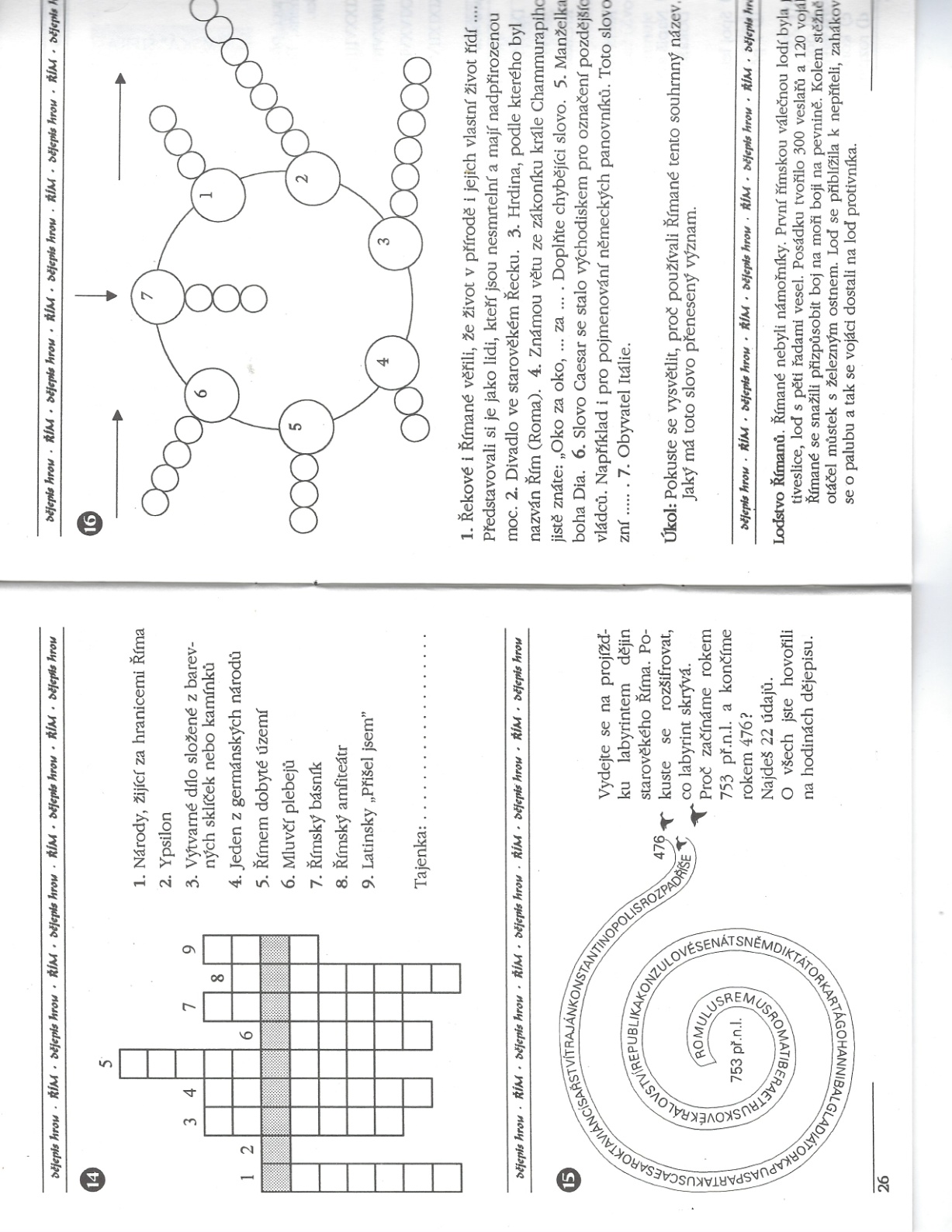 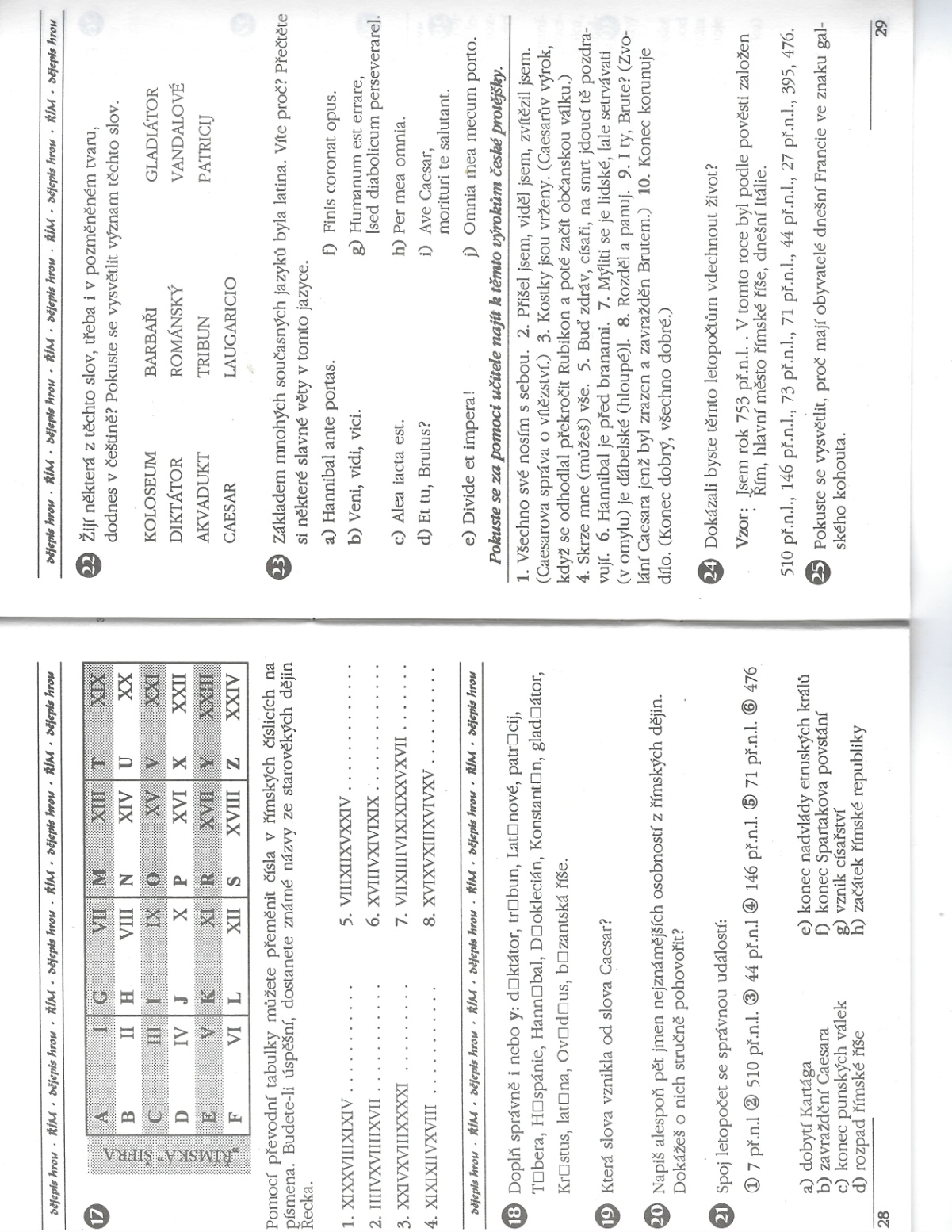 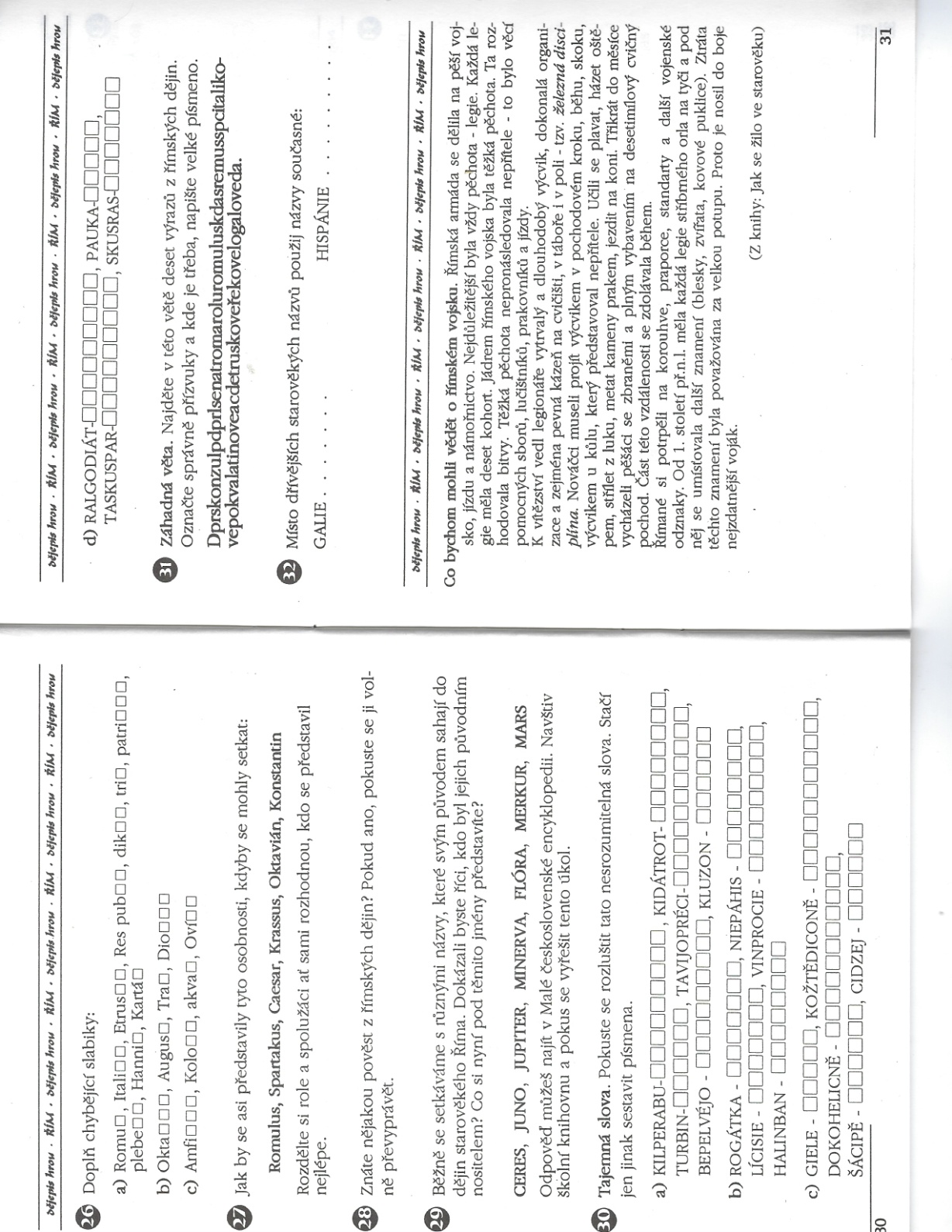 